Δ Ε Λ Τ Ι Ο  Τ Υ Π Ο ΥΑθήνα, 30/3/2021Θ έ μ α : Δράση κοινωνικής προσφοράς από το Ίδρυμα Νεολαίας και Διά Βίου Μάθησης (Ι.ΝΕ.ΔΙ.ΒΙ.Μ.) στο Υπνωτήριο Αστέγων του Δήμου ΘεσσαλονίκηςΤο Ίδρυμα Νεολαίας και Διά Βίου Μάθησης (Ι.ΝΕ.ΔΙ.ΒΙ.Μ.) με αίσθημα κοινωνικής αλληλεγγύης και ευαισθησίας συνεχίζει να βρίσκεται δίπλα σε δομές και συνανθρώπους μας που το έχουν πραγματικά ανάγκη. Ο Πρόεδρος ΔΣ ΙΝΕΔΙΒΙΜ κ. Κωνσταντίνος Δέρβος και ο Αντιπρόεδρος ΔΣ ΙΝΕΔΙΒΙΜ κ. Ιωάννης Δελακουρίδης επισκέφτηκαν σήμερα το Δήμαρχο Θεσσαλονίκης κ. Κωνσταντίνο Ζέρβα, την Αντιδήμαρχο Παιδείας κα. Ιωάννα Κοσμοπούλου και τον Αντιδήμαρχο Κοινωνικής Πολιτικής κ. Χάρη Αηδονόπουλο και παρέδωσαν 60 μπουφάν, 60 κουβέρτες και είδη προστασίας απέναντι στην πανδημία για το Υπνωτήριο Αστέγων.Τα παραπάνω είδη προσφέρθηκαν από το Ι.ΝΕ.ΔΙ.ΒΙ.Μ., στο πλαίσιο της διάχυσης των προγραμμάτων Erasmus+ για τον τομέα «Νεολαία» και την πρωτοβουλία της Ευρωπαϊκής Ένωσης «Ευρωπαϊκό Σώμα Αλληλεγγύης», που συνενώνουν ανθρώπους που επιθυμούν να οικοδομήσουν μια κοινωνία με λιγότερους αποκλεισμούς, αντιμετωπίζοντας τις κοινωνικές προκλήσεις. Δύο προγράμματα χτισμένα πάνω σε πανανθρώπινες αξίες, όπως αυτή της αλληλεγγύης, του εθελοντισμού και της κοινωνικής ένταξης. “Ο Δήμος Θεσσαλονίκης έχει θεμελιώσει μια στενή συνεργασία με το Ι.ΝΕ.ΔΙ.ΒΙ.Μ. αναφορικά με την υλοποίηση προγραμμάτων διά βίου μάθησης και αναφορικά με δράσεις που έχουν να κάνουν με τη νέα γενιά. Σήμερα το Ίδρυμα Νεολαίας και Διά Βίου Μάθησης έρχεται να προσφέρει τη βοήθειά του στις κοινωνικές δομές του Δήμου Θεσσαλονίκης και συγκεκριμένα στο υπνωτήριο αστέγων. Είμαστε ευτυχείς, γιατί η προσπάθεια για την υποστήριξη των ευάλωτων πολιτών βρίσκει σημαντικούς συμμάχους”, ανέφερε σχετικά ο Δήμαρχος Θεσσαλονίκης Κωνσταντίνος Ζέρβας.Στο πλαίσιο της δωρεάς, ο κ. Δέρβος έδωσε το δικό του μήνυμα: «Ο εθελοντισμός είναι στάση ζωής που πηγάζει από την επιθυμία μας να προσφέρουμε ανιδιοτελώς στην κοινωνία. Αλληλεγγύη, Συμπαράσταση, Ανιδιοτελής προσφορά, έννοιες που αν τις υιοθετήσουμε στην καθημερινότητά μας, θα μπορέσουμε όλοι μαζί να οραματιστούμε μια κοινωνία ίση για όλους, δίχως κοινωνικούς αποκλεισμούς. Ευχαριστούμε θερμά για την άριστη συνεργασία το Δήμαρχο Θεσσαλονίκης κ. Κωνσταντίνο Ζέρβα και τους αρμόδιους Αντιδημάρχους και τους συγχαίρουμε για το σπουδαίο έργο τους».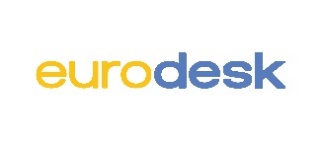 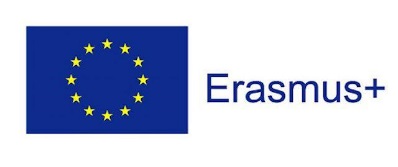 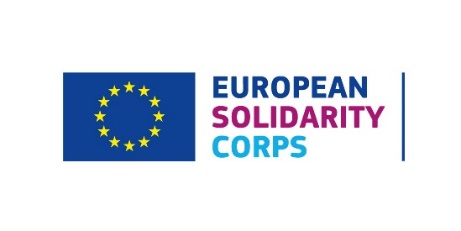 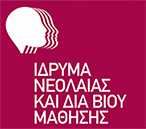 Ίδρυμα Νεολαίας και Διά Βίου ΜάθησηςΑχαρνών 417 & Κοκκινάκη, 11143 Αθήναwww.inedivim.gr